Elementary SpanishHenry Barnard School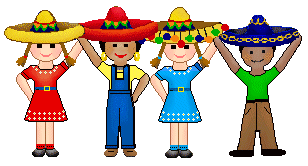 Week 14Grade: 3rd- 5th gradeTopic:  La letra J/ Jugar… (Sports)Content:  Review of basic conversation, colors, numbers, days, and classroom objects; learn about the letter “J”; talking about sports; talking about likes and dislikes.Objectives:To learn to pronounce the letter “J”To learn about Jalisco, and other words/ cultural items that begin with “J”To talk about sportsTo answer the question, “¿Qué te gusta jugar?”Standards:1.11, 1.12, 1.13, 1.14, 1.15, 1.21, 1.22, 1.23, 1.24, 1.25, 1.32, 2.11, 2.12, 2.14, 2.15, 3.11, 3.13, 4.11, 4.12, 4.13, 5.13, 5.14, 5.15Materials:“Los Deportes/ ¿A Qué Juegas?” worksheetdifferent sports equipment to represent each sportcrayonsSpanish alphabet chart “J” Power Point presentationIntroduction:Begin by doing the opening greeting/ song (“¡Hola niños!  ¿Cómo están?  Buenas tardes a ti- song”).  Review the questions “¿Cómo te llamas?” and “¿Cómo estás?”  Review colors, numbers, days of the week, and classroom objects.  Learn about the letter “J” with Power Point.Development:Use worksheet and real objects to learn names of sports. Draw pictures on ¿A Qué Juegas? worksheet.  Practice saying “Me gusta” and “No me gusta.”Interactive Notebook:Catch up on any projects that need to be finished.Vocabulary:Fútbol, fútbol americano, vóleibol, béisbol, hockey, golf, básquetbol, tenis, boliche, natación, esquí, ciclismo,  gimnasiaActivities:DiscussionDrawing sports preferencesAssessment:Singing songsCorrectly identifying sportsAnswering questionsHomework:Look at website and listen to “J” Power Point, play “Deportes” game